Standard Operating Procedure (SOP)This Standard Operating Procedure (SOP) describes basic chemical safety information for highly flammable chemicals. Prior to conducting work with highly flammable chemicals personnel must obtain approval from their Principal Investigator (PI) and/or Supervisor and attend the appropriate laboratory safety training. The PI must complete the Lab-Specific Use Procedures section and provide their personnel with a copy of this SOP and a copy of the SDS from the manufacturer.Type of SOP: ☐ Process ☐Hazardous Chemical [X] Hazardous ClassThe purpose of this standard operating procedure is to acquaint you with the proper and safe handling, use, storage, and disposal of highly flammable chemicals.General Hazards: Chemicals in this band are flammable and easily catch fire. This band is generally comprised of one hazard level:Highly Hazardousgases which have a flammable range (LEL to UEL) of ≥12% greater in air at NTP conditions, or are ignitable at a concentration of ≤13% in air at NTP conditionsliquids with a flashpoint <73 °Fsolids subjected to a burn rate test where: 1) non-metals with a burn time of <45s or burn rate >2.2mm, or 2) metals with a burn time of ≤ 10 minutesThe GHS and Cal/OSHA definition of this band is described below:Skin and Body Protection: A flame resistant Nomex® lab coat, long pants (or equivalent) completely covering legs, and closed toed shoes must be worn. Do not wear synthetic clothing when working with highly flammable chemicals.Hand Protection: Nitrile or neoprene gloves are typically adequate for minor splashes. Thicker gloves should be used for longer operations, larger quantities, or direct contact. Consult the SDS, and/or the lab specific use section to determine whether the material or process requires alternative hand protection.If there is a high risk of fire, fire-resistant hand protection should be worn, including a chemical resistant outer glove (neoprene) over an approved fire-resistant (Nomex®) inner glove/liner.Eye Protection: ANSI Z87.1-compliant safety glasses or safety goggles if a splash hazard is present.Never work alone with highly flammable chemicals.Review the Safety Data Sheets (SDSs) for all chemicals used in the experiment. Online SDSs can be accessed at https://www.ehs.uci.edu/sds/index.php. Minimize your purchases of Class 1 flammable liquids to only what is needed for a reasonable amount of time. There are significant fire code restrictions on the quantities of Class 1 flammable liquids allowed in use or storage within research buildings.All manipulations of highly flammable chemicals must be conducted in containment devices (e.g. fume hoods, gloveboxes, or similar devices).Flammable liquids burn only when their vapor is mixed with air in the appropriate concentration. Therefore, such liquids should always be handled in a fume hood to minimize the creation of flammable vapor concentrations. Dilution of flammable vapors by ventilation is an important means of avoiding flammable concentrations.When possible buy glass containers not metal drums or plastic containers of highly flammable chemicals.Storage:Store flammable chemicals in flammable storage cabinets or fridges/freezers approved for flammable storage.Containers of flammables and storage locations must be clearly labeled.The maximum allowable quantities for storage of highly flammable liquids depends on a number of factors including the flammable class, if the building has a fire sprinkler system, and the floor of the building.Store all flammables separately from incompatible materials (e.g. oxygen, oxidizing agents, reducing agents, halogens, strong acids, strong bases, perchlorates, and trimethylaluminum).Follow any substance-specific storage guidelines outlined in the safety data sheet (SDS).Store away from heat, flame, sparks, temperature extremes, and direct sunlight.Never use environmental rooms (e.g. cold/warm rooms) to store flammable materials. These rooms have many ignition sources and little to no outside air circulation. For example, the maximum allowable quantities for the first floor are shown in the table below.Handling:Handle highly flammable chemicals in areas free of ignition sources.Ignition sources include: open flames, electrical equipment (e.g. motors), static electricity, hot surfaces, and incompatible materials (e.g. carbon disulfide).Vapors of many flammable liquids are heavier than air and are capable of traveling. Ensure there are no ignition sources below or near the work area.Large containers of flammable chemicals should always be grounded and bonded to the receiving container when transferring. Transferring flammables between containers that are not bonded and grounded may lead to a fire due to static electricity (https://www.ucop.edu/safety-and-loss-prevention/_files/safety-spotlight/August-2017-Safety-Spotlight-Poster.pdf).Spills: Refer to the spill response flowchart. Notify others in the area of the spill. Evacuate and prevent access to the location where the spill occurred. Notify your supervisor and EH&S at x4-6200 immediately.Skin or Eye Contact: Remove contaminated clothing or contact lenses and flush the affected area with water for at least 15 minutes. Obtain medical attention immediately.Inhalation: Move to fresh air. Obtain medical attention immediately.Ingestion: Obtain medical attention immediately. (The poison control center, (800) 222-1222, is available 24 hours every day). Fire: Pull the fire alarm and evacuate the area. NEVER use a water or a carbon dioxide fire extinguisher, these can enhance combustion. A Class ABC fire extinguisher is recommended.Disposal: Hazardous waste must be transferred to EH&S for disposal within 6 months of being generated.Hazardous Waste Disposal (https://ehs.uci.edu/enviro/haz-waste/)Send a text message to hwp@uci.edu,Or visit https://ehs.uci.edu/enviro/haz-waste/, fill out the “Chemical Waste Collection” form, EH&S will pick up your waste within 1-3 days APPENDIX A:Lab-Specific Use ProceduresThe following procedures describe how the subject chemicals are used in this laboratory beyond the practices described above.Please see the General Information for Hazardous Materials Standard Operating Procedure for specific instructions on writing lab-specific use produces.This section must describe lab-specific procedures to address the safe use of all highly hazardous chemicals from this band in use in the laboratory. These procedures may be organized around specific chemicals, specific tasks or the band as a whole. Prior to conducting any work with highly flammable chemicals, designated personnel must provide training to their laboratory personnel specific to the hazards and procedures involved in working with these substances.I have read and understand the content of this SOP:Date SOP was written:Date SOP was approved by PI/lab supervisor:Principal Investigator:Principal Investigator Signature:GHS PictogramUCI Hazard LevelUCI Hazard LevelGHS CategoryGHS H-CodeCal/OSHA Definitions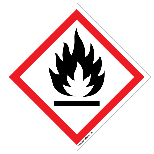 HighlyHazardousAerosols (Cat.1)H222FlammableHighlyHazardousFlammable Gases (Cat.1)H220FlammableHighlyHazardousFlammable Liquids (Cat.1,2)H224, H225FlammableHighlyHazardousFlammable SolidsH228FlammableMaximum Allowable Quantities (MAQs) for the First Floor in Approved Flammable Storage CabinetsMaximum Allowable Quantities (MAQs) for the First Floor in Approved Flammable Storage CabinetsMaximum Allowable Quantities (MAQs) for the First Floor in Approved Flammable Storage CabinetsFlammable ClassSprinklered Building (gal)Non-Sprinklered Buildings (gal)Flammable Liquid, Class 1-A3060Flammable Liquid, Class 1-B120240Flammable Liquid, Class 1-C120240Note: These amounts are the maximum allowable quantities for the first floor only, please contact EH&S for the reduced quantities if chemicals are stored above or below the first floor.Note: These amounts are the maximum allowable quantities for the first floor only, please contact EH&S for the reduced quantities if chemicals are stored above or below the first floor.Note: These amounts are the maximum allowable quantities for the first floor only, please contact EH&S for the reduced quantities if chemicals are stored above or below the first floor.NameSignatureIdentificationDate